嘉義縣 義仁 國民 小 學110學年度雙語國家政策－口說英語展能樂學計畫子計畫2-1：國民中小學英語日活動成果報告表(表格不夠，請自行增列）活動名稱歡樂聖誕溫馨冬至英語學習進步滿點歡樂聖誕溫馨冬至英語學習進步滿點辦理日期110.12.21辦理地點校園校園參加人數成果摘要-活動內容介紹及特色說明(列點說明)1.“Merry Christmas!”這是全校小朋友今天一定要會說的一句話，因為這樣才可以從外師手中得到聖誕禮物哦！2.今天的英語課，以歡樂的聖誕歌曲開場，中外師介紹了聖誕節和冬至的相關習俗，接著進行分組PK，還寫信給聖誕老公公呢！3.下課時小朋友將用英文寫下的冬至祈福卡掛滿聖誕樹。3.最後到校長室進行英語闖關，通關的每位小朋友都得到了聖誕老人特別贈送的聖誕禮物哦！1.“Merry Christmas!”這是全校小朋友今天一定要會說的一句話，因為這樣才可以從外師手中得到聖誕禮物哦！2.今天的英語課，以歡樂的聖誕歌曲開場，中外師介紹了聖誕節和冬至的相關習俗，接著進行分組PK，還寫信給聖誕老公公呢！3.下課時小朋友將用英文寫下的冬至祈福卡掛滿聖誕樹。3.最後到校長室進行英語闖關，通關的每位小朋友都得到了聖誕老人特別贈送的聖誕禮物哦！1.“Merry Christmas!”這是全校小朋友今天一定要會說的一句話，因為這樣才可以從外師手中得到聖誕禮物哦！2.今天的英語課，以歡樂的聖誕歌曲開場，中外師介紹了聖誕節和冬至的相關習俗，接著進行分組PK，還寫信給聖誕老公公呢！3.下課時小朋友將用英文寫下的冬至祈福卡掛滿聖誕樹。3.最後到校長室進行英語闖關，通關的每位小朋友都得到了聖誕老人特別贈送的聖誕禮物哦！1.“Merry Christmas!”這是全校小朋友今天一定要會說的一句話，因為這樣才可以從外師手中得到聖誕禮物哦！2.今天的英語課，以歡樂的聖誕歌曲開場，中外師介紹了聖誕節和冬至的相關習俗，接著進行分組PK，還寫信給聖誕老公公呢！3.下課時小朋友將用英文寫下的冬至祈福卡掛滿聖誕樹。3.最後到校長室進行英語闖關，通關的每位小朋友都得到了聖誕老人特別贈送的聖誕禮物哦！檢討或建議事項配合節慶進行英語活動，小朋友很自然的被情境感染節慶氣氛，自在的開口說英文，是一個不錯的模式。配合節慶進行英語活動，小朋友很自然的被情境感染節慶氣氛，自在的開口說英文，是一個不錯的模式。配合節慶進行英語活動，小朋友很自然的被情境感染節慶氣氛，自在的開口說英文，是一個不錯的模式。配合節慶進行英語活動，小朋友很自然的被情境感染節慶氣氛，自在的開口說英文，是一個不錯的模式。照片說明（4-10張）照片說明（4-10張）照片說明（4-10張）照片說明（4-10張）照片說明（4-10張）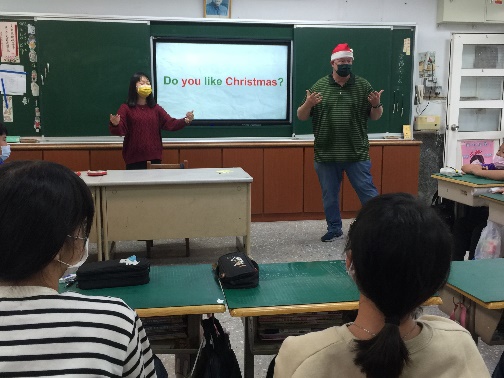 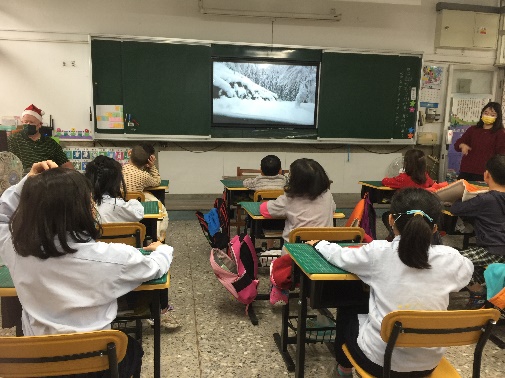 引起動機引起動機中外師介紹聖誕節和冬至的相關習俗中外師介紹聖誕節和冬至的相關習俗中外師介紹聖誕節和冬至的相關習俗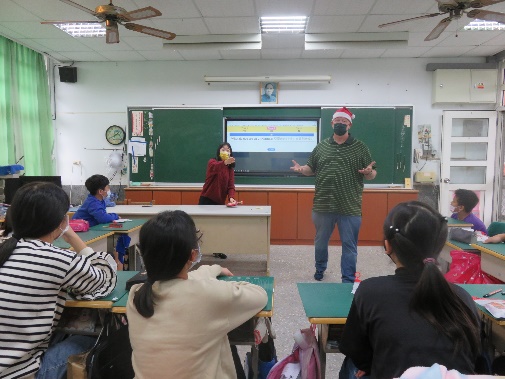 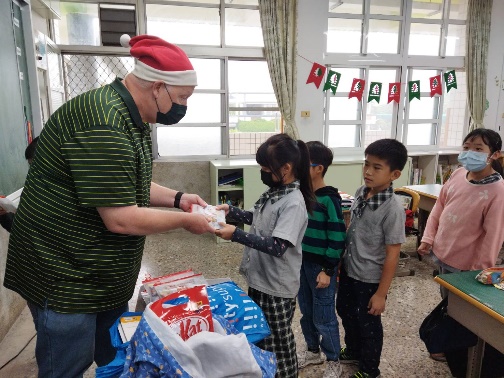 分組PK分組PK排隊向外師領禮物排隊向外師領禮物排隊向外師領禮物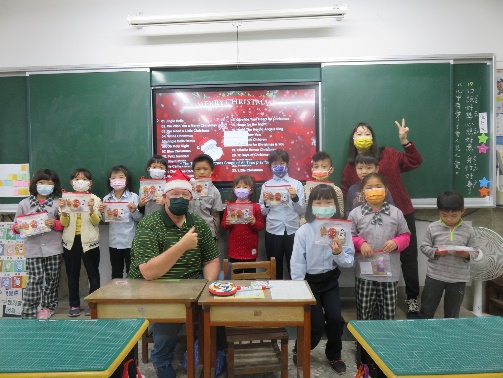 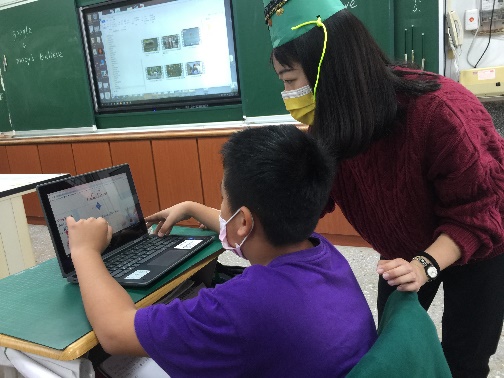 領完禮物開心合照領完禮物開心合照寫信給聖誕老公公寫信給聖誕老公公寫信給聖誕老公公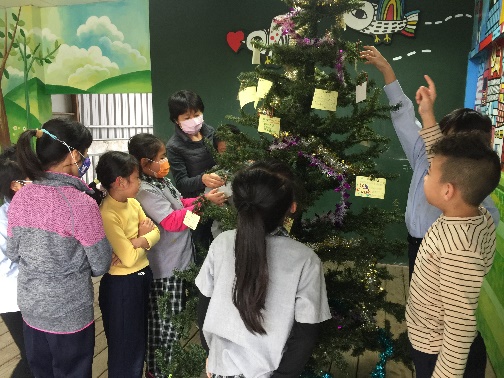 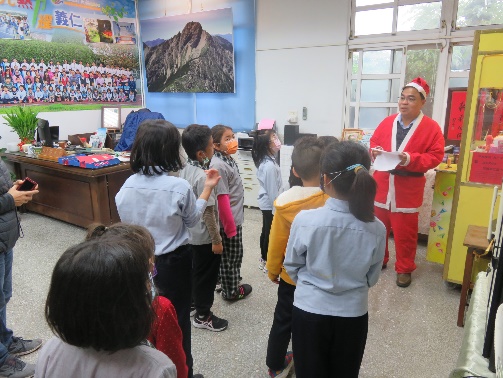 掛冬至祈福卡掛冬至祈福卡到校長室英語闖關到校長室英語闖關到校長室英語闖關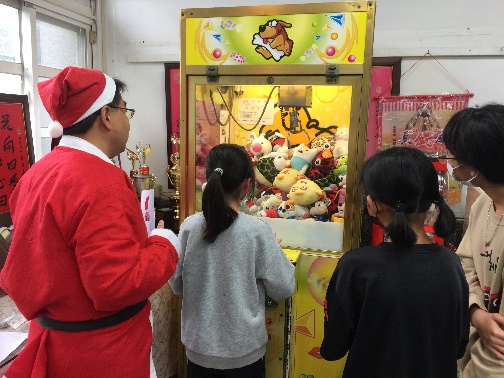 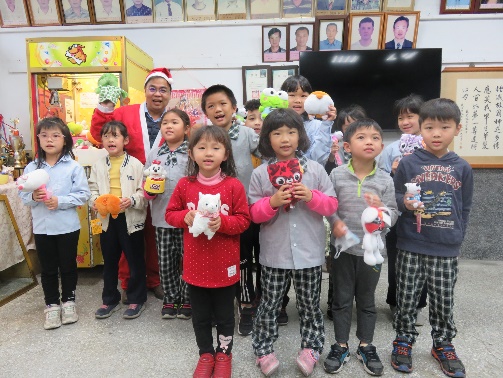 闖關通過獲得夾娃娃機會闖關通過獲得夾娃娃機會每一位小朋友都夾到娃娃收穫滿滿每一位小朋友都夾到娃娃收穫滿滿每一位小朋友都夾到娃娃收穫滿滿